ZÁVAZNÁ PŘIHLÁŠKAna „Příměstský tábor s Hradovanem“rok 2024Pořádá MAS Mezi Hrady, z.s. se sídlem Jungmannova 355, 267 03 Hudlice, IČ: 01383892.Cena: 2.000,- Kč / 1 týden / 1 dítěMísto konání tábora: Podkrovní prostory OÚ Hudlice, ulice Jungmannova 355Termín tábora: 5. 8. – 9. 8. 2024 v době od 8:00 do 16:00Tábory jsou určeny dětem ve věku 6–11 let včetně. Kapacita na jeden turnus je 17 dětí. Tábor bude veden 2 lektory.Stravování zajištěno ve formě oběda a doplnění pitného režimu. Svačiny a lahvička na pití s sebou.Údaje o přihlašovaném dítěti:Kontakt na zákonného zástupce dítěte (dosažitelného během tábora):Zdravotní způsobilost dítěte – dotazník: Uvedené osobní a zdravotní údaje o dítěti jsou nezbytně nutné pro vedoucí a případné lékařské ošetření během pobytu. Slouží k předvídání možných komplikací a snaze jim předcházet tam, kde je to možné. Informace jsou přísně důvěrné a nebudou použity k jiným účelům!Vyplněnou Závaznou přihlášku na příměstský tábor zasílejte naskenovanou (stačí foto telefonem) na e-mail: dvorakova@mezihrady.cz (do předmětu mailu uveďte slovo Přihláška a jméno dítěte). Originál přihlášky předáte první den nástupu na tábor.Pokyny k platbě:Účastnický poplatek uhraďte na účet 3289104399/0800, do poznámky uveďte jméno a rok narození dítěte. 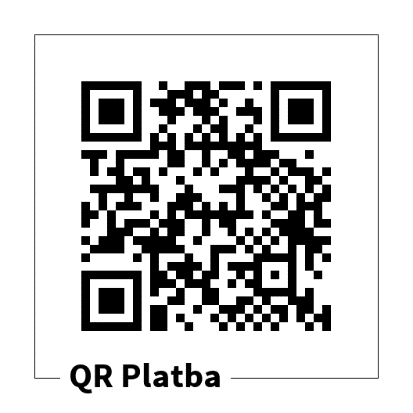 Rezervace bude provedena v den připsání částky na bankovní účet. V případě odhlášení dítěte do 30.6.2024, bude účastnický poplatek vrácen v plné výši. V případě odhlášení dítěte po datu 30.6.2024 bude účtován storno poplatek ve výši 1000 Kč, a tedy vrácena pouze částka 1000 Kč. V případě doložení potvrzení lékaře o nemožnosti nástupu dítěte na tábor z důvodu nemoci, nebude účtován storno poplatek a částka bude vrácena v plné výši. Zaslaná přihláška je ZÁVAZNÁ, a to od okamžiku připsání účastnického poplatku na účet spolku! Potvrzuji správnost uvedených údajů v přihlášce, především údajů o zdravotní způsobilosti dítěte. Potvrzuji správnost uvedených osobních údajů. Dávám souhlas k tomu, aby spolek tyto údaje použil k organizaci a zabezpečení výše uvedené akce a archivoval je dle vnitřní směrnice spolku ve smyslu Nařízení Evropského parlamentu a Rady (EU) 679/2016 o Ochraně fyzických osob v souvislosti se zpracováním osobních údajů a o volném pohybu těchto údajů.Příměstský tábor je zaměřený na hraní her, výlety či jiné kreativní činnosti. Veškeré činnosti se co nejvíce přizpůsobují dětem tak, aby byl tábor pro ně co nejzábavnější a nejzajímavější a odnesly si spousty krásných zážitků a rodiče věděli, že je o děti dobře postaráno.Více informací: Ing. Pavla Dvořáková, mobil: 604 740 488, email: dvorakova@mezihrady.cz.Datum:					Podpis zákonného zástupce dítěte:Jméno a příjmení dítěteDatum narození / věkAdresa bydlištěZdravotní pojišťovna ZŠ, kterou dítě navštěvuje/bude navštěvovatJméno a příjmení TelefonE-mailAlergie na potraviny či jiná potravinová omezeníOstatní alergie (seno, trávy, pyly, prach, roztoči, zvířecí srsti, slunce a léky)Trvalá onemocnění dítěte (astma, diabetes, epilepsie)Jiná sdělení (strach ze tmy či z výšek, zdravotní dietní opatření, omezení denního režimu, aj.)Jméno + telefonní kontakt dětského lékaře